      THE FRATERNAL ORDER OF Eagles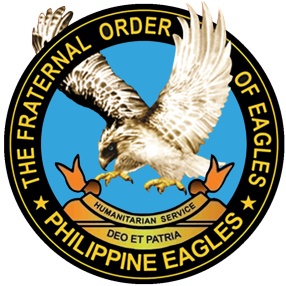 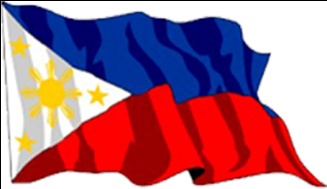 (Philippine Eagles)First Philippine Born Fraternal Socio-Civic Organization“Service Through Strong Brotherhood”NATIONAL I.D. APPLICATION FORM
NAME: ( LAST NAME, FIRST NAME, MIDDLE NAME )NAME: ( LAST NAME, FIRST NAME, MIDDLE NAME )NAME: ( LAST NAME, FIRST NAME, MIDDLE NAME )NAME: ( LAST NAME, FIRST NAME, MIDDLE NAME )NAME: ( LAST NAME, FIRST NAME, MIDDLE NAME )NAME: ( LAST NAME, FIRST NAME, MIDDLE NAME )NAME: ( LAST NAME, FIRST NAME, MIDDLE NAME )NAME: ( LAST NAME, FIRST NAME, MIDDLE NAME )CLUB POSITION:HOME ADDRESS:HOME ADDRESS:HOME ADDRESS:HOME ADDRESS:HOME ADDRESS:HOME ADDRESS:HOME ADDRESS:HOME ADDRESS:HOME ADDRESS:PERSONAL CONTACT NUMBER:PERSONAL CONTACT NUMBER:HEIGHT: ( FEET )HEIGHT: ( FEET )HEIGHT: ( FEET )WEIGHT ( KGS )BLOOD TYPE:BLOOD TYPE:RELIGION:CONTACT PERSON IN CASE OF EMERGENCY:  CONTACT PERSON IN CASE OF EMERGENCY:  CONTACT PERSON IN CASE OF EMERGENCY:  CONTACT PERSON IN CASE OF EMERGENCY:  CONTACT PERSON IN CASE OF EMERGENCY:  CONTACT NO.:CONTACT NO.:CONTACT NO.:CONTACT NO.:BIRTH DATE:BIRTH PLACE:BIRTH PLACE:BIRTH PLACE:BIRTH PLACE:BIRTH PLACE:BIRTH PLACE:BIRTH PLACE:BIRTH PLACE:GSIS/SSS:PHILHEATH:PHILHEATH:PHILHEATH:PAG-IBIG:PAG-IBIG:PAG-IBIG:TIN NO.TIN NO.CLUB AFFILIATION: CLUB AFFILIATION: CLUB AFFILIATION: CLUB AFFILIATION: REGION:REGION:REGION:REGION:REGION:CLUB PRESIDENT:CLUB PRESIDENT:CLUB PRESIDENT:CLUB PRESIDENT:CLUB PRESIDENT:CLUB PRESIDENT:MEMBER CONTROL NO.MEMBER CONTROL NO.MEMBER CONTROL NO.Eagle Eagle Eagle Eagle Eagle Eagle 2X2 PICTUREWHITE BACKGROUND2X2 PICTUREWHITE BACKGROUND2X2 PICTUREWHITE BACKGROUNDPRESIDENT SIGNATUREPRESIDENT SIGNATUREPRESIDENT SIGNATURE2X2 PICTUREWHITE BACKGROUND2X2 PICTUREWHITE BACKGROUND2X2 PICTUREWHITE BACKGROUNDMEMBER SIGNATUREMEMBER SIGNATUREMEMBER SIGNATUREIndorsed by:Eagle ROBERT W. CORCINO JR.Indorsed by:Eagle ROBERT W. CORCINO JR.Indorsed by:Eagle ROBERT W. CORCINO JR.Indorsed by:Eagle ROBERT W. CORCINO JR.Indorsed by:Eagle ROBERT W. CORCINO JR.Approved by:Eagle NELSON ALONTO SARAPUDDINApproved by:Eagle NELSON ALONTO SARAPUDDINApproved by:Eagle NELSON ALONTO SARAPUDDINApproved by:Eagle NELSON ALONTO SARAPUDDINREGIONAL GOVERNOR, NORTHERN MINDANAO REGION I EY 2022REGIONAL GOVERNOR, NORTHERN MINDANAO REGION I EY 2022REGIONAL GOVERNOR, NORTHERN MINDANAO REGION I EY 2022REGIONAL GOVERNOR, NORTHERN MINDANAO REGION I EY 2022REGIONAL GOVERNOR, NORTHERN MINDANAO REGION I EY 2022NATIONAL PRESIDENT EY 2021 - 2022NATIONAL PRESIDENT EY 2021 - 2022NATIONAL PRESIDENT EY 2021 - 2022NATIONAL PRESIDENT EY 2021 - 2022